EAST SUSSEX COUNTY COUNCIL JOB DESCRIPTION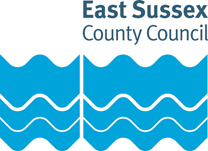 JOB TITLE: Midday Supervisory AssistantSCHOOL: St Philip’s Catholic Primary SchoolLOCATION: UckfieldGRADE: Single Status 1RESPONSIBLE TO: Senior Midday Supervisory AssistantPurpose of the Role:To supervise and take care of the children during the lunch time period in all areas inside and outside of the school.Key tasks:To supervise pupils at lunchtime whether indoors or outside in accordance with the instructions of the headteacher or Senior Mid-day Supervisory Assistant.To provide positive and firm control by implementing the school discipline/behaviour policy.  To encourage play activities.To deal with cases of unruly or unsocial behaviour by pupils where appropriate, or report the incident immediately to the headteacher or his/her nominated representative.To mop up and wipe spillage from the floor surfaces or meal tables, and ensure that the dining area is left in a tidy condition. To ensure that any injury or sickness of pupils is reported immediately to the First Aider or headteacher and the office.  (Where appropriate, administer basic first aid and record all details in the first aid book.)  To clean up after sickness of children.To check that no pupil remains in outside areas when afternoon lessons are about to begin.EAST SUSSEX COUNTY COUNCIL PERSON SPECIFICATIONJOB TITLE: Midday Supervisory AssistantGRADE: Single Status 1Essential key skills and abilities			Essential knowledgeEssential experienceDesirable experienceOther essential criteriaDate (drawn up): November 2009Name of Officer(s) drawing up person specifications: JMJob Evaluation Reference: Health & Safety FunctionsThis section is to make you aware of any health & safety related functions you may be expected to either perform or to which may be exposed in relation to the post you are applying for. This information will help you if successful in your application identify any health-related condition which may impact on your ability to perform the job role, enabling us to support you in your employment by way of reasonable adjustments or workplace support.These criteria will be assessed at the application and interview stageAbility to use language and other communication skills that children can relate toAble to converse at ease with customer and provide advice in accurate spoken EnglishAbility to demonstrate active listening skillsAbility to empathise with the needs of childrenAbility to work within and apply all school policies e.g. behaviour management, Health and Safety, Equal OpportunitiesAbility to work effectively with colleaguesThese criteria will be assessed at the application and interview stageA basic knowledge of Health and Safety requirements in a school environmentKnowledge of the school’s behaviour management policyThese criteria will be assessed at the application and interview stageExperience of establishing positive relationships with children These criteria will be assessed at the application and interview stagePrevious experience of working as a Mid-day Supervisory Assistant or           other work involving childrenThese criteria will be assessed at the application and interview stageWillingness to participate in training and developmental opportunities offered by the school and countyWillingness to maintain confidentiality on all school mattersFunctionApplicable to role Using display screen equipment Yes/NoWorking with children/vulnerable adultsYes/NoMoving & handling operationsYes/NoOccupational DrivingYes/NoLone WorkingYes/NoWorking at heightYes/NoShift / night workYes/NoWorking with hazardous substancesYes/NoUsing power toolsYes/NoExposure to noise and /or vibrationYes/NoFood handlingYes/NoExposure to blood /body fluidsYes/No